Shtojca 1:  Njoftim për Fillimin e Ndërtimit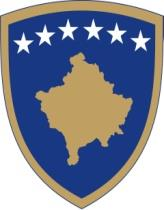 VËREJTJE: Informatat në këtë formular duhet te jene te sakta dhe para kërkesës për inspektim aplikuesi duhet te konsultohet me Ligjin Nr. 04/L-110 për Ndërtim dhe UA për Mbikëqyrje inspektuese dhe procedurën për lëshimin e certifikatës së  përdorimit, se cilat dokumentacione janë te nevojshme ti këtë ne vend ndërtim, apo mund te kërkoj sqarime ne inspektoriat.NJOFTIM PËR FILLIMIN E NDËRTIMITА)	TË DHËNAT PËR LOKACIONIN E NDËRTIMITADRESArruga dhe numrivendiPARCELA:Numri i parcelës kadastrale dhe emri i zonës kadastrale të vend ndërtimitB)	TË DHËNAT PËR NDERTIM	NDERTIM I RI	MBINDERTIM 	RIPARIM	RENOVIM	RRENIM	TE TJERAC) A KA NDËRTIM EKZISTUES QE DUHET TE MËNJANOHET? 		PO	JOE)	TE DHENAT E POSEDUESIT TE LEJES NDERTIMOREEmri e Mbiemri/Emri i Kompanisë (nëse ka) : Adresa / Selia: Numri i ID-se: Nr. Biznesit (për persona juridik): Certifikata e Biznesit:  Leja Ndërtimore Nr. F)	TE DHËNAT PËR UDHEHEQESIN E VEND NDËRTIMIT       Emri e Mbiemri:       Nr. i ID-së:       Nr.tel. G)	TE DHENAT E PUNEKRYESITEmri i Kompanisë /  Emri dhe Mbiemri (i kontraktorit): 
             Selia: Nr i ID-se: Nr.tel. Nr. Biznesit: H)         TE DHENAT E PROJEKTUESIT     Emri e Mbiemri: Emri i Kompanisë: Selia: Nr. i ID-se: Nr.telNr. Biznesit: I)	DEKLARATE NE LIDHJE ME LAJMERIMIN            Kërkoj qe ne një nga mënyrat te me lajmëroni:	Ne adresën e dhënë ne lajmërim;	e-mali adresa:  ose	sms ne nr. tel mob. K) TE DHENAT PER APLIKUESIN (plotësohet nëse aplikuesi nuk është investitori)Emri e Mbiemri: Adresa:  Numri i ID-së:  Ne  Me                            Poseduesi i lejes/Aplikuesi: